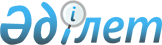 "2012-2014 жылдарға арналған аудандық бюджет туралы" Қармақшы аудандық мәслихатының 2011 жылғы 20 желтоқсандағы кезекті 47-сессиясының N 310 шешіміне өзгерістер мен толықтырулар енгізу туралы
					
			Күшін жойған
			
			
		
					Қызылорда облысы Қармақшы аудандық мәслихатының 2012 жылғы 27 сәуірдегі N 25 шешімі. Қызылорда облысының Әділет департаментінде 2012 жылы 02 мамырда N 10-5-181 тіркелді. Шешімнің қабылдау мерзімінің өтуіне байланысты қолдану тоқтатылды (Қызылорда облысы Қармақшы аудандық мәслихатының 2013 жылғы 30 қаңтардағы N 12 хаты)      Ескерту. Шешімнің қабылдау мерзімінің өтуіне байланысты қолдану тоқтатылды (Қызылорда облысы Қармақшы аудандық мәслихатының 2013.01.30 N 12 хаты).      РҚАО ескертпесі:

      Мәтінде авторлық орфография және пунктуация сақталған.

      "Қазақстан Республикасының Бюджет кодексі" Қазақстан Республикасының 2008 жылғы 4 желтоқсандағы кодексіне, "Қазақстан Республикасындағы жергілікті мемлекеттік басқару және өзін-өзі басқару туралы" Қазақстан Республикасының 2001 жылғы 23 қаңтардағы Заңының 6-бабының 1-тармағының 1-тармақшасына сәйкес Қармақшы аудандық мәслихаты ШЕШЕМІЗ:



      1. "2012-2014 жылдарға арналған аудандық бюджет туралы" Қармақшы аудандық мәслихатының 2011 жылғы 20 желтоқсандағы кезекті 47-сессиясының N 310 шешіміне (нормативтік құқықтық кесімдердің мемлекеттік тіркеу тізілімінде 10-5-173 нөмірімен тіркелген, аудандық "Қармақшы таңы" газетінің 2012 жылғы 13 қаңтардағы N 6-7 санында жарияланған) мынадай өзгерістер мен толықтырулар енгізілсін:



      1-тармақта:

      1), 2), 3) тармақшалар мынадай редакцияда жазылсын:

      "1) кірістер – 5 299 586 мың теңге, оның ішінде:

      салықтық түсімдер – 862 933 мың теңге;

      салықтық емес түсімдер – 2 914 мың теңге;

      негізгі капиталды сатудан түсетін түсімдер – 2 188 мың теңге;

      трансферттер түсімдері – 4 431 551 мың теңге;

      2) шығындар – 5 334 648 мың теңге;

      3) таза бюджеттік кредит беру – 88 930 мың теңге;

      бюджеттік кредиттер – 99 507 мың теңге;

      бюджеттік кредиттерді өтеу – 10 577 мың теңге;";

      5), 6) тармақшалар мынадай редакцияда жазылсын:

      "5) бюджет тапшылығы (профициті) – -128 392 мың теңге;

      6) бюджет тапшылығын қаржыландыру (профицитін пайдалану) – 128 392 мың теңге;

      қарыздар түсімі – 99 507 мың теңге;

      қарыздарды өтеу – 10 577 мың теңге;

      бюджет қаражатының пайдаланылатын қалдықтары – 39 462 мың теңге.";



      4-тармақтың 3) тармақшасы мынадай редакцияда жазылсын:

      "3) Ұлы Отан соғысы жылдарында тылда кемінде алты ай жұмыс істеген адамдарға коммуналдық қызметтердің ақысын төлеу үшін әлеуметтік көмекке, банкілік қызметті қоса алғанда - 39 768 мың теңге;";



      5-тармақтың 1) тармақшасы алынып тасталсын;



      мынадай мазмұндағы 2), 3), 4), 5) тармақшалармен толықтырылсын:

      "2) "Қармақшы ауданы Ақжар елді мекенінің тұрғын үйлеріне су желісін жеткізу құрылысы" жобасын қоса қаржыландыруға – 7045 мың теңге;

      3) "Қармақшы ауданы Ақтөбе елді мекенінің тұрғын үйлеріне су желісін жеткізу құрылысы" жобасын қоса қаржыландыруға – 9953 мың теңге;

      4) Жосалы кентіндегі әкімшілік ғимараттың құрылысына – 50000 мың теңге;

      5) Жосалы кентінде стадион құрылысын салуға – 100000 мың теңге.".



      "2012-2014 жылдарға арналған аудандық бюджет туралы" Қармақшы аудандық мәслихатының 2011 жылғы 20 желтоқсандағы кезекті 47-сессиясының N 310 шешімінің 1, 4-қосымшалары осы шешімнің 1, 2 - қосымшаларына сәйкес жазылсын.



      2. Осы шешім 2012 жылғы 1 қаңтардан бастап қолданысқа енгізіледі.      Қармақшы аудандық

      мәслихатының кезектен

      тыс 5-сессиясының төрағасы                    Н. Пірмантаев      Қармақшы аудандық

      мәслихатының хатшысы                          М. Ерманов      Қармақшы аудандық мәслихатының

      2012 жылғы "27" сәуірдегі

      кезектен тыс 5-сессиясының

      N 25 шешіміне 1-қосымша      Қармақшы аудандық мәслихатының

      2011 жылғы "20" желтоқсандағы

кезекті 47-сессиясының N 310

      шешіміне 1-қосымша        

2012 жылға арналған аудандық бюджет      Қармақшы аудандық мәслихатының

      2012 жылғы "27" сәуірдегі

      кезектен тыс 5-сессиясының

      N 25 шешіміне 2-қосымша      Қармақшы аудандық мәслихатының

      2011 жылғы "20" желтоқсандағы

      кезекті 47-сессиясының N 310

      шешіміне 4-қосымша        

2012 жылға арналған аудандық бюджеттің бюджеттік инвестицияларды жүзеге асыруға бағытталған бағдарламаларының тізбесі
					© 2012. Қазақстан Республикасы Әділет министрлігінің «Қазақстан Республикасының Заңнама және құқықтық ақпарат институты» ШЖҚ РМК
				СанатыСанатыСанатыСанатыСомасы, мың теңге
СыныбыСыныбыСыныбыIшкi сыныбыIшкi сыныбыАтауы
1.Кірістер52995861Салықтық түсімдер86293301Табыс салығы3271852Жеке табыс салығы32718503Әлеуметтік салық1745591Әлеуметтік салық17455904Меншікке салынатын салықтар3409411Мүлікке салынатын салықтар2577953Жер салығы52954Көлік құралдарына салынатын салық775565Бірыңғай жер салығы29505Тауарларға, жұмыстарға және қызметтерге салынатын iшкi салықтар139022Акциздер48873Табиғи және басқа да ресурстарды пайдаланғаны үшін түсетін түсімдер13914Кәсiпкерлiк және кәсіби қызметті жүргiзгенi үшін алынатын алымдар73495Ойын бизнесіне салық27508Заңдық мәнді іс-әрекеттерді жасағаны және (немесе) оған уәкілеттігі бар мемлекеттік органдар немесе лауазымды адамдар құжаттар бергені үшін алынатын міндетті төлемдер63461Мемлекеттік баж63462Салықтық емес түсімдер291401Мемлекеттік меншіктен түсетін кірістер5045Мемлекет меншігіндегі мүлікті жалға беруден түсетін кірістер4987Мемлекеттік бюджеттен берілген кредиттер бойынша сыйақылар606Басқа да салықтық емес түсімдер24101Басқа да салықтық емес түсімдер24103Негізгі капиталды сатудан түсетін түсімдер218803Жерді және материалдық емес активтерді сату21881Жерді сату13502Материалдық емес активтерді сату 8384Трансферттердің түсімдері443155102Мемлекеттік басқарудың жоғары тұрған органдарынан түсетін трансферттер44315512Облыстық бюджеттен түсетін трансферттер4431551Функционалдық топФункционалдық топФункционалдық топФункционалдық топСомасы, мың теңге
Бюджеттік бағдарламалардың әкiмшiсiБюджеттік бағдарламалардың әкiмшiсiБюджеттік бағдарламалардың әкiмшiсiБағдарламаБағдарламаАтауы
2.Шығындар533464801Жалпы сипаттағы мемлекеттiк қызметтер 303773112Аудан (облыстық маңызы бар қала) мәслихатының аппараты16418001Аудан (облыстық маңызы бар қала) мәслихатының қызметін қамтамасыз ету жөніндегі қызметтер16418122Аудан (облыстық маңызы бар қала) әкімінің аппараты84989001Аудан (облыстық маңызы бар қала) әкімінің қызметін қамтамасыз ету жөніндегі қызметтер81129002Ақпараттық жүйелер құру2860003Мемлекеттік органның күрделі шығыстары1000123Қаладағы аудан, аудандық маңызы бар қала, кент, ауыл (село), ауылдық (селолық) округ әкімінің аппараты171826001Қаладағы аудан, аудандық маңызы бар қаланың, кент, ауыл (село), ауылдық (селолық) округ әкімінің қызметін қамтамасыз ету жөніндегі қызметтер157212022Мемлекеттік органның күрделі шығыстары14614452Ауданның (облыстық маңызы бар қаланың) қаржы бөлімі15690001Ауданның (облыстық маңызы бар қаланың) бюджетін орындау және ауданның (облыстық маңызы бар қаланың) коммуналдық меншігін басқару саласындағы мемлекеттік саясатты іске асыру жөніндегі қызметтер15220010Жекешелендіру, коммуналдық меншiктi басқару, жекешелендіруден кейiнгi қызмет және осыған байланысты дауларды реттеу470453Ауданның (облыстық маңызы бар қаланың) экономика және бюджеттік жоспарлау бөлімі14850001Экономикалық саясатты, мемлекеттік жоспарлау жүйесін қалыптастыру және дамыту және ауданды (облыстық маңызы бар қаланы) басқару саласындағы мемлекеттік саясатты іске асыру жөніндегі қызметтер1485002Қорғаныс1679122Аудан (облыстық маңызы бар қала) әкімінің аппараты1679005Жалпыға бірдей әскери міндетті атқару шеңберіндегі іс-шаралар1351006Аудан (облыстық маңызы бар қала) ауқымындағы төтенше жағдайлардың алдын алу және жою32803Қоғамдық тәртіп, қауіпсіздік, құқықтық, сот, қылмыстық-атқару қызметі1514458Ауданның (облыстық маңызы бар қаланың) тұрғын үй-коммуналдық шаруашылық, жолаушылар көлігі және автомобиль жолдары бөлімі1514021Елдi мекендерде жол қозғалысы қауiпсiздiгін қамтамасыз ету151404Бiлiм беру2961024464Ауданның (облыстық маңызы бар қаланың) білім бөлімі2935024001Жергілікті деңгейде білім беру саласындағы мемлекеттік саясатты іске асыру жөніндегі қызметтер20402003Жалпы білім беру2270455005Ауданның (облыстық маңызы бар қаланың) мемлекеттік білім беру мекемелер үшін оқулықтар мен оқу-әдiстемелiк кешендерді сатып алу және жеткізу13893006Балаларға қосымша білім беру 101954007Аудандық (қалалық) ауқымдағы мектеп олимпиадаларын және мектептен тыс іс-шараларды өткізу704009Мектепке дейінгі тәрбиелеу мен оқытуды қамтамасыз ету474707012Мемлекеттік органның күрделі шығыстары1570015Республикалық бюджеттен берілетін трансферттер есебінен жетім баланы (жетім балаларды) және ата-аналарының қамқорынсыз қалған баланы (балаларды) күтіп-ұстауға асыраушыларына ай сайынғы ақшалай қаражат төлемдері9719019Ауданның (облыстық маңызы бар қаланың) мемлекеттік білім беру мекемелеріне жұмыстағы жоғары көрсеткіштері үшін гранттарды табыс ету1500020Республикалық бюджеттен берілетін трансферттер есебінен үйде оқытылатын мүгедек балаларды жабдықпен, бағдарламалық қамтыммен қамтамасыз ету9222021Республикалық бюджеттен берілетін нысаналы трансферттер есебінен мектепке дейінгі ұйымдардың тәрбиешілеріне біліктілік санаты үшін қосымша ақының мөлшерін ұлғайту1597064Республикалық бюджеттен берілетін трансферттер есебінен мектеп мұғалімдеріне біліктілік санаты үшін қосымша ақының мөлшерін ұлғайту29301467Ауданның (облыстық маңызы бар қаланың) құрылыс бөлімі26000037Бiлiм беру объектiлерiн салу және реконструкциялау2600005Денсаулық сақтау176123Қаладағы аудан, аудандық маңызы бар қала, кент, ауыл (село), ауылдық (селолық) округ әкімінің аппараты176002Ерекше жағдайларда сырқаты ауыр адамдарды дәрігерлік көмек көрсететін ең жақын денсаулық сақтау ұйымына жеткізуді ұйымдастыру17606Әлеуметтік көмек және әлеуметтік қамтамасыз ету543665451Ауданның (облыстық маңызы бар қаланың) жұмыспен қамту және әлеуметтік бағдарламалар бөлімі543665001Жергілікті деңгейде жұмыспен қамтуды қамтамасыз ету және халық үшін әлеуметтік бағдарламаларды іске асыру саласындағы мемлекеттік саясатты іске асыру жөніндегі қызметтер37109002Еңбекпен қамту бағдарламасы72962004Ауылдық жерлерде тұратын денсаулық сақтау, білім беру, әлеуметтік қамтамасыз ету, мәдениет және спорт мамандарына отын сатып алуға Қазақстан Республикасының заңнамасына сәйкес әлеуметтік көмек көрсету12150005Мемлекеттік атаулы әлеуметтік көмек30751006Тұрғын үй көмегін көрсету175352007Жергілікті өкілетті органдардың шешімі бойынша мұқтаж азаматтардың жекелеген топтарына әлеуметтік көмек50048010Үйден тәрбиеленіп оқытылатын мүгедек балаларды материалдық қамтамасыз ету3845011Жәрдемақыларды және басқа да әлеуметтік төлемдерді есептеу, төлеу мен жеткізу бойынша қызметтерге ақы төлеу3196014Мұқтаж азаматтарға үйде әлеуметтік көмек көрсету3147101618 жасқа дейінгі балаларға мемлекеттік жәрдемақылар87837017Мүгедектерді оңалту жеке бағдарламасына сәйкес, мұқтаж мүгедектерді міндетті гигиеналық құралдармен және ымдау тілі мамандарының қызмет көрсетуін, жеке көмекшілермен қамтамасыз ету24196021Мемлекеттік органның күрделі шығыстары2380023Жұмыспен қамту орталықтарының қызметін қамтамасыз ету1236807Тұрғын үй-коммуналдық шаруашылық602167123Қаладағы аудан, аудандық маңызы бар қала, кент, ауыл (село), ауылдық (селолық) округ әкімінің аппараты198902008Елді мекендердің көшелерін жарықтандыру11227009Елді мекендердің санитариясын қамтамасыз ету11540011Елді мекендерді абаттандыру мен көгалдандыру159638014Елді мекендерді сумен жабдықтауды ұйымдастыру16497458Ауданның (облыстық маңызы бар қаланың) тұрғын үй-коммуналдық шаруашылығы, жолаушылар көлігі және автомобиль жолдары бөлімі46879004Азаматтардың жекелеген санаттарын тұрғын үймен қамтамасыз ету2568012Сумен жабдықтау және су бұру жүйесінің жұмыс істеуі 3150041Жұмыспен қамту – 2020 бағдарламасы бойынша ауылдық елді мекендерді дамыту шеңберінде объектілерді жөндеу және абаттандыру41161467Ауданның (облыстық маңызы бар қаланың) құрылыс бөлімі356386003Мемлекеттік коммуналдық тұрғын үй қорының тұрғын үйін жобалау, салу және (немесе) сатып алу38031005Коммуналдық шаруашылықты дамыту51955006Сумен жабдықтау және су бұру жүйесін дамыту243820022Жұмыспен қамту 2020 бағдарламасы шеңберiнде инженерлiк коммуникациялық инфрақұрылымдардың дамуы2258008Мәдениет, спорт, туризм және ақпараттық кеңістiк409354455Ауданның (облыстық маңызы бар қаланың) мәдениет және тілдерді дамыту бөлімі205245001Жергілікті деңгейде тілдерді және мәдениетті дамыту саласындағы мемлекеттік саясатты іске асыру жөніндегі қызметтер10229003Мәдени-демалыс жұмысын қолдау149320006Аудандық (қалалық) кітапханалардың жұмыс iстеуi45296007Мемлекеттік тілді және Қазақстан халықтарының басқа да тілдерін дамыту400456Ауданның (облыстық маңызы бар қаланың) ішкі саясат бөлімі22981001Жергілікті деңгейде ақпарат, мемлекеттілікті нығайту және азаматтардың әлеуметтік сенімділігін қалыптастыру саласында мемлекеттік саясатты іске асыру жөніндегі қызметтер12334002Газеттер мен журналдар арқылы мемлекеттік ақпараттық саясат жүргізу5466003Жастар саясаты саласындағы өңірлік бағдарламаларды іске асыру1796005Телерадио хабарларын тарату арқылы мемлекеттік ақпараттық саясатты жүргізу жөніндегі қызметтер1605006Мемлекеттік органның күрделі шығыстары1780465Ауданның (облыстық маңызы бар қаланың) Дене шынықтыру және спорт бөлімі39033001Жергілікті деңгейде дене шынықтыру және спорт саласындағы мемлекеттік саясатты іске асыру жөніндегі қызметтер6556006Аудандық (облыстық маңызы бар қалалық) деңгейде спорттық жарыстар өткiзу1353007Әртүрлі спорт түрлерi бойынша ауданның (облыстық маңызы бар қаланың) құрама командаларының мүшелерін дайындау және олардың облыстық спорт жарыстарына қатысуы31124467Ауданның (облыстық маңызы бар қаланың) құрылыс бөлімі142095008Спорт және туризм объектілерін дамыту 14209509Отын-энергетикалық кешені және жер қойнауын пайдалану135458Ауданның (облыстық маңызы бар қаланың) тұрғын үй-коммуналдық шаруашылығы, жолаушылар көлігі және автомобиль жолдары бөлімі135019Жылу-энергетикалық жүйені дамыту13510Ауыл, су, орман, балық шаруашылығы, ерекше қорғалатын табиғи аумақтар, қоршаған ортаны және жануарлар дүниесін қорғау, жер қатынастары75202462Ауданның (облыстық маңызы бар қаланың) ауыл шаруашылығы бөлімі27161001Жергілікті деңгейде ауыл шаруашылығы саласындағы мемлекеттік саясатты іске асыру жөніндегі қызметтер 13073099Мамандарды әлеуметтік қолдау жөніндегі шараларды іске асыру14088463Ауданның (облыстық маңызы бар қаланың) жер қатынастары бөлімі8720001Аудан (облыстық маңызы бар қала) аумағында жер қатынастарын реттеу саласындағы мемлекеттік саясатты іске асыру жөніндегі қызметтер8720473Ауданның (облыстық маңызы бар қаланың) ветеринария бөлімі39321001Жергілікті деңгейде ветеринария саласындағы мемлекеттік саясатты іске асыру жөніндегі қызметтер 9370006Ауру жануарларды санитарлық союды ұйымдастыру2500007Қаңғыбас иттер мен мысықтарды аулауды және жоюды ұйымдастыру2000011Эпизоотияға қарсы іс-шаралар жүргізу2545111Өнеркәсіп, сәулет, қала құрылысы және құрылыс қызметі26021467Ауданның (облыстық маңызы бар қаланың) құрылыс бөлімі10073001Жергілікті деңгейде құрылыс саласындағы мемлекеттік саясатты іске асыру жөніндегі қызметтер10073468Ауданның (облыстық маңызы бар қаланың) сәулет және қала құрылысы бөлімі15948001Жергілікті деңгейде сәулет және қала құрылысы саласындағы мемлекеттік саясатты іске асыру жөніндегі қызметтер8448003Ауданның қала құрылысы даму аумағын және елді мекендердің бас жоспарлары схемаларын әзірлеу750012Көлiк және коммуникация343496458Ауданның (облыстық маңызы бар қаланың) тұрғын үй-коммуналдық шаруашылығы, жолаушылар көлігі және автомобиль жолдары бөлімі343496023Автомобиль жолдарының жұмыс істеуін қамтамасыз ету340996024Кентiшiлiк (қалаiшiлiк), қала маңындағы ауданiшiлiк қоғамдық жолаушылар тасымалдарын ұйымдастыру250013Өзгелер29458123Қаладағы аудан, аудандық маңызы бар қала, кент, ауыл (село), ауылдық (селолық) округ әкімінің аппараты7294040Республикалық бюджеттен нысаналы трансферттер ретінде "Өңірлерді дамыту" бағдарламасы шеңберінде өңірлердің экономикалық дамуына жәрдемдесу жөніндегі шараларды іске асыруда ауылдық (селолық) округтарды жайластыру мәселелерін шешу үшін іс-шараларды іске асыру7294452Ауданның (облыстық маңызы бар қаланың) қаржы бөлімі3590012Ауданның (облыстық маңызы бар қаланың) жергілікті атқарушы органының резерві3590458Ауданның (облыстық маңызы бар қаланың) тұрғын үй-коммуналдық шаруашылық, жолаушылар көлігі және автомобиль жолдары бөлімі9787001Жергілікті деңгейде тұрғын үй-коммуналдық шаруашылығы, жолаушылар көлігі және автомобиль жолдары саласындағы мемлекеттік саясатты іске асыру жөніндегі қызметтер9527013Мемлекеттік органның күрделі шығыстары260469Ауданның (облыстық маңызы бар қаланың) кәсіпкерлік бөлімі8787001Жергілікті деңгейде кәсіпкерлік пен өнеркәсіпті дамыту саласындағы мемлекеттік саясатты іске асыру жөніндегі қызметтер8524003Кәсіпкерлік қызметті қолдау26314Борышқа қызмет көрсету6452Ауданның (облыстық маңызы бар қаланың) қаржы бөлімі6013Жергілікті атқарушы органдардың облыстық бюджеттен қарыздар бойынша сыйақылар мен өзге де төлемдерді төлеу бойынша борышына қызмет көрсету615Трансферттер36978452Ауданның (облыстық маңызы бар қаланың) қаржы бөлімі36978006Пайдаланылмаған (толық пайдаланылмаған) нысаналы трансферттерді қайтару33023024Мемлекеттік органдардың функцияларын мемлекеттік басқарудың төмен тұрған деңгейлерінен жоғарғы деңгейлерге беруге байланысты жоғары тұрған бюджеттерге берілетін ағымдағы нысаналы трансферттер39553. Таза бюджеттік кредит беру88930Бюджеттік кредиттер9950710Ауыл, су, орман, балық шаруашылығы, ерекше қорғалатын табиғи аумақтар, қоршаған ортаны және жануарлар дүниесін қорғау, жер қатынастары99507462Ауданның (облыстық маңызы бар қаланың) ауыл шаруашылығы бөлімі99507008Мамандарды әлеуметтік қолдау шараларын іске асыруға берілетін бюджеттік кредиттер995075Бюджеттік кредиттерді өтеу1057701Бюджеттік кредиттерді өтеу105771Мемлекеттік бюджеттен берілген бюджеттік кредиттерді өтеу105774. Қаржы активтерімен жасалатын операциялар бойынша сальдо4400Қаржы активтерін сатып алу440013Өзгелер4400452Ауданның (облыстық маңызы бар қаланың) қаржы бөлімі3700014Заңды тұлғалардың жарғылық капиталын қалыптастыру немесе ұлғайту3700458Ауданның (облыстық маңызы бар қаланың) тұрғын үй-коммуналдық шаруашылық, жолаушылар көлігі және автомобиль жолдары бөлімі700065Заңды тұлғалардың жарғылық капиталын қалыптастыру немесе ұлғайту7005. Бюджет тапшылығы (профициті)-1283926. Бюджет тапшылығын қаржыландыру (профицитін пайдалану)1283927Қарыздар түсімі9950701Мемлекеттік ішкі қарыздар995072Қарыз алу келісім-шарттары9950716Қарыздарды өтеу10577452Ауданның (облыстық маңызы бар қаланың) қаржы бөлімі10577008Жергілікті атқарушы органның жоғары тұрған бюджет алдындағы борышын өтеу105778Бюджет қаражатының пайдаланылатын қалдықтары3946201Бюджет қаражаты қалдықтары394621Бюджет қаражатының бос қалдықтары39462Функционалдық топФункционалдық топФункционалдық топФункционалдық топСомасы, мың теңге
Бюджеттік бағдарламалардың әкiмшiсiБюджеттік бағдарламалардың әкiмшiсiБюджеттік бағдарламалардың әкiмшiсiБағдарламаБағдарламаАтауы
2.Шығындар52901604Бiлiм беру26000467Ауданның (облыстық маңызы бар қаланың) құрылыс бөлімі26000037Бiлiм беру объектiлерiн салу және реконструкциялау26000Көмекбаев ауылында 300 орындық N 185 мектептің құрылысы2600007Тұрғын үй-коммуналдық шаруашылық356386467Ауданның (облыстық маңызы бар қаланың) құрылыс бөлімі356386003Мемлекеттік коммуналдық тұрғын үй қорының тұрғын үйін жобалау, салу және (немесе) сатып алу38031Қызметтік тұрғын үй салуға және (немесе) сатып алуға37181Жосалы кентінде жалдамалы 2 бөлмелі 3 тұрғын үй құрылысын аяқтауға850005Коммуналдық шаруашылықты дамыту51955Қармақшы ауданы Ақай ауылында қатты тұрмыстық қалдықтарды тастайтын арнайы полигон салу1080Жосалы кентінде тұрмыстық қалдықтар тастайтын полигон құрылысына жоба-сметалық құжаттама әзірлеп, мемлекеттік сараптамадан өткізу875Қармақшы ауданы Жосалы кентінде әкімшілік ғимараты құрылысының мемлекеттік сараптамадан өткізілген жобалық-сметалық құжатын әзірлеу және құрылысы50000006Сумен жабдықтау және су бұру жүйесін дамыту243820Қармақшы ауданы Жосалы аудан орталығындағы суды алдын ала айдау станциясының құрылысы4676Қармақшы ауданы Ақжар елді мекенінің тұрғын үйлеріне су желісін жеткізу құрылысы128573Қармақшы ауданы Ақтөбе елді мекенінің тұрғын үйлеріне су желісін жеткізу құрылысы91573"Қармақшы ауданы Ақжар елді мекенінің тұрғын үйлеріне су желісін жеткізу құрылысы" жобасын қоса қаржыландыру7045"Қармақшы ауданы Ақтөбе елді мекенінің тұрғын үйлеріне су желісін жеткізу құрылысы" жобасын қоса қаржыландыру9953"Қармақшы ауданы Көмекбаев елді мекенінің сумен қамту жүйелерін қайта жаңғырту" жобасының жобалық-сметалық құжатын әзірлеп, мемлекеттік сараптамадан өткізу 2000022Жұмыспен қамту 2020 бағдарламасы шеңберiнде инженерлiк коммуникациялық инфрақұрылымдардың дамуы2258008Мәдениет, спорт, туризм және ақпараттық кеңістiк142095467Ауданның (облыстық маңызы бар қаланың) құрылыс бөлімі142095008Спорт және туризм объектілерін дамыту142095Қармақшы ауданының кент орталығына және ауылдық округтеріне спорт объектілерін (спорт алаңдарын) салу35000Қармақшы ауданының кент орталығында және ауылдық округтерінде спорт объектілерінің (спорт алаңдарының) құрылыс жұмыстарын аяқтауға6648Қармақшы ауданы Жосалы кентінде 300 орынға арналған стадион құрылысының жобалық-сметалық құжатын әзірлеп, мемлекеттік сараптамадан өткізу жұмыстарын аяқтауға447Жосалы кентінде стадион құрылысын салу10000009Отын-энергетикалық кешені және жер қойнауын пайдалану135458Ауданның (облыстық маңызы бар қаланың) тұрғын үй-коммуналдық шаруашылық, жолаушылар көлігі және автомобиль жолдары бөлімі135019Жылу-энергетикалық жүйені дамыту135Қармақшы ауданы Төретам кентінің 250 кВА трансформаторымен КТПН-10/0,4 кВ жобасының құрылысы 13513Өзгелер4400452Ауданның (облыстық маңызы бар қаланың) қаржы бөлімі3700014Заңды тұлғалардың жарғылық капиталын қалыптастыру немесе ұлғайту3700458Ауданның (облыстық маңызы бар қаланың) тұрғын үй-коммуналдық шаруашылық, жолаушылар көлігі және автомобиль жолдары бөлімі700065Заңды тұлғалардың жарғылық капиталын қалыптастыру немесе ұлғайту700